ҠАРАР                                                                                  РЕШЕНИЕСовета  сельского  поселения  Улу-Телякский  сельсовет  муниципального  района  Иглинский  район  Республики  Башкортостан О внесении изменений в границы населённых пунктов сельского поселения Улу-Телякский сельсовет муниципального района Иглинский район Республики Башкортостан утвержденный решениями Совета сельского поселения Улу-Телякский сельсовет муниципального района Иглинский район Республики Башкортостан от 18.11.2015 года № 33 и 18.11.2015 года № 37   «Об утверждении «Генерального плана сельского поселения Улу-Телякский сельсовет муниципального района Иглинский район Республики Башкортостан» и «Правил землепользования и застройки в сельском поселении Улу-Телякский сельсовет муниципального района Иглинский район Республики Башкортостан»       	В целях приведения границ населенных пунктов сельского поселения Улу-Телякский сельсовет муниципального района Иглинский  район  Республики Башкортостан, установленных генеральным планом, в соответствие с земельным кодексом РФ от 25.10.2001 г. № 136-ФЗ, Федеральным законом РФ «О государственной регистрации недвижимости» от 13.07.2015 г. № 218-ФЗ, в части исключения пересечений границ населенных пунктов с границами земельных участков, Совет сельского поселения Улу-Телякский сельсовет муниципального района Иглинский  район  Республики Башкортостан решил:    	1. Внести изменения в границы населенных пунктов сельского поселения Улу-Телякский сельсовет муниципального района Иглинский район  Республики Башкортостан исключающие пересечения с границами земельных участков.   	 2. Утвердить координатное и графическое описание населенных пунктов согласно Приложение№1 и Приложение №2.   	 3.  Обнародовать настоящее решение на   информационном стенде в здании Администрации сельского поселения по адресу:  РБ, Иглинский  район, с. Улу-Теляк, ул.Ленина 14а и на официальном сайте органов местного самоуправления сельского поселения Улу-Телякский сельсовет муниципального района Иглинский район Республики Башкортостан http://ulutelyak.sp-iglino.ru/, направить в орган регистрации прав материалы для внесения сведений о границах населенных пунктов в Единый государственный реестр недвижимости.    	4. Контроль за исполнением настоящего решения возложить на Постоянную комиссию по развитию предпринимательства, земельным вопросам, благоустройству и экологии   Совета  сельского поселения Улу-Телякский сельсовет муниципального района Иглинский район Республики Башкортостан.	Глава сельского поселения 						Р.Р.Чингизов	20 ноября 2019 года	№41БАШҠОРТОСТАН РЕСПУБЛИКАҺЫ ИГЛИН РАЙОНЫ
МУНИЦИПАЛЬ РАЙОНЫНЫҢ 
ОЛО-ТЕЛӘК АУЫЛ СОВЕТЫАУЫЛ  БИЛӘМӘҺЕ  СОВЕТЫ 452425, Оло-Теләкауылы, Ленин урамы, 14аТел./факс (34795) 2-44-58/2-44-18e-mail: ulu- telyakselsovet@mail.ru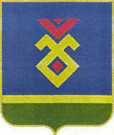 СОВЕТ СЕЛЬСКОГО ПОСЕЛЕНИЯУЛУ-ТЕЛЯКСКИЙ СЕЛЬСОВЕТ   МУНИЦИПАЛЬНОГО РАЙОНА ИГЛИНСКИЙ РАЙОН
РЕСПУБЛИКИ  БАШКОРТОСТАН 452425, с. Улу-Теляк, ул. Ленина, 14аТел./факс(34795) 2-44-58/2-44-18e-mail:ulu- telyakselsovet@mail.ru